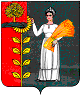                                            РАСПОРЯЖЕНИЕАДМИНИСТРАЦИИ СЕЛЬСКОГО ПОСЕЛЕНИЯ
СРЕДНЕМАТРЕНСКИЙ СЕЛЬСОВЕТДобринского муниципального района Липецкой области11.05.2016                          с.Средняя Матренка                                            № 7-рОб установлении особого противопожарного режима на территории сельского поселения Среднематренский сельсовет    В связи с установлением в течение длительного периода аномально высокой температуры, отсутствием осадков и с повышением пожарной опасности, вызванной участившимися пожарами, в соответствии с Федеральными Законами РФ от 06.10.2003 № 131-ФЗ «Об общих принципах организации местного самоуправления в Российской Федерации», от 21.12.1884 года № 68 ФЗ «О защите населения и территорий от чрезвычайных ситуаций природного и техногенного характера», от 21.12.1994 года . № 69-ФЗ «О пожарной безопасности», руководствуясь Уставом сельского поселения Среднематренский сельсовет, в целях предупреждения возможных чрезвычайных ситуаций:1.Ввести с 11 мая  2016 года по 31 августа 2016 года особый противопожарный режим на территории сельского поселения Среднематренский сельсовет с установлением дополнительных требований пожарной безопасности. 2.Обеспечить соблюдение первичных мер пожарной безопасности  в населенных пунктах; обеспечить готовность добровольной пожарной охраны2.1.Обеспечить противопожарную защищенность объектов и населения на территории сельского поселения2.2.Специалисту Волковой С.Н. , уполномоченному на решение вопросов ГО и ЧС, провести ревизию пожарного  гидранта  и других источников водозабора, обеспечить к ним беспрепятственный проезд2.3.Обеспечить территорию населенных пунктов запасами воды2.4.Запретить населению до отмены особого противопожарного режима: посещения лесов, разведения костров, поджигание сухой травы, мусора2.5.На информационном щите  специалисту Волковой С.Н. организовать публикацию по профилактике пожаров на объектах и местах с массовым пребыванием людей, в лесополосах, информировать население о принятых решениях по обеспечению пожарной безопасности на территории сельского поселения3.Рекомендовать руководителю ООО «Агробизнес»  запретить сжигание горючих отходов и сухой травы на территории населенных пунктов сельского поселения.4.Контроль  за исполнением настоящего распоряжения возложить на главу администрации Гущину Н.А.Глава администрации сельского поселенияСреднематренский сельсовет                                   Н.А.Гущина